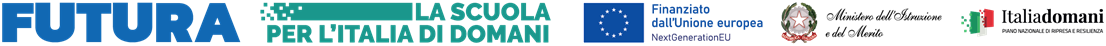 Allegato CTABELLA DI VALUTAZIONE PER LA  SELEZIONE DI PERSONALE DOCENTE INTERNO PER IL CONFERIMENTO DI N. 3 INCARICHI INDIVIDUALI   IN QUALITA’DI COMPONENTE DELL’ ATTIVITA’ TECNICA DEL GRUPPO DI LAVORO PER L’ORIENTAMENTO E IL TUTORAGGIO DELLE STEM E IL MULTILINGUISMO PNRR AZIONI DI POTENZIAMENTO DELLE COMPETENZE STEM E MULTILINGUISTICHE (D.M. 65/2023)Investimento 3.1 “Nuove competenze e nuovi linguaggi”, finanziato dall’Unione europea – Next Generation EU – “Azioni di potenziamento delle competenze STEM e multilinguistiche” – Intervento A: Realizzazione di percorsi didattici, formativi e di orientamento per studentesse e studenti finalizzati a promuovere l’integrazione, all’interno dei curricula di tutti i cicli scolastici, di attività, metodologie e contenuti volti a sviluppare le competenze STEM, digitali e di innovazione, nonché quelle linguistiche, garantendo pari opportunità e parità di genere in termini di approccio metodologico e di attività di orientamento STEM   -Intervento B: Realizzazione di percorsi formativi di lingua e di metodologia di durata annuale, finalizzati al potenziamento delle competenze linguistiche dei docenti in servizio e al miglioramento delle loro competenze metodologiche di insegnamento.Titolo: AZIONI DI POTENZIAMENTO DELLE COMPETENZE STEM E MULTILINGUISTICHECodice identificativo: M4C1I3.1-2023-1143-P-30105CUP: F54D23002670006(Autocertificazione ai sensi degli artt. 46 e 47 del D.P.R. n. 445/2000)COGNOME E NOME   ____________________________________________________________Luogo e data   _______________________________________                                                      	          FIRMA 		                                                   _____________________________________TITOLI PUNTEGGIOSPECIFICARE TITOLOriportando la numerazione inserita nel Curriculum VitaeSPECIFICARE PUNTEGGIOLaurea specialistica, laurea magistrale o quinquennaleaffine alla professionalità richiesta10 puntiUlteriore laurea rispetto alla prima5 puntiMaster di I o II livello, corrispondenti a 60 CFU e con esame finale, corsi di perfezionamento o altri corsi post - laurea di durata non inferiore ad un anno1 punto per ogni titolo (max 3 punti)Dottorato di ricerca 5 puntiCorsi di formazione/aggiornamento, della durata minima di 8 ore, attinenti alla professionalità richiesta con rilascio di attestato3 punti per ogni titolo (max 18 punti) Corsi di formazione/aggiornamento, della durata inferiore a 8 ore (seminari, webinar, convegni), attinenti alla professionalità richiesta con rilascio di attestato1 punto per ogni titolo (max 10 punti)Certificazioni informatiche6 punti per ogni titolo (max 18 punti)ESPERIENZE LAVORATIVEPUNTEGGIOSPECIFICARE ESPERIENZA riportando la numerazione inserita nel Curriculum VitaeSPECIFICARE PUNTEGGIOAnzianità di servizio1 punto per ogni anno di servizio effettivamente prestato (max 10 punti)Incarico di Animatore digitale10 punti per ogni incarico (max 50 punti)Esperienza come progettista/coordinatore/componente team in progetti PNRR8 punti per ogni esperienza (max 40 punti)Esperienza come progettista esperto attività di gestione/ coordinatore in progetti finanziati dai fondi strutturali europei PON e da altri programmi europei (es. Erasmus+), PNSD3 punti per ogni esperienza (max 15 punti)Incarico di funzione strumentale10 punti per ogni incarico (max 30 punti)Incarico di membro Staff di Dirigenza4 punti per ogni incarico (max 8 punti)Membro del gruppo di lavoro per l’attuazione del PNRR5 punti per ogni incarico (max 5 punti)Membro del NIV5 punti per ogni incarico (max 10 punti)TOTALE(TITOLI ED ESPERIENZE LAVORATIVE)